障害連シンポジウム2021（オンライン）谷間の住人～日本の谷底で社会モデルを叫ぶ～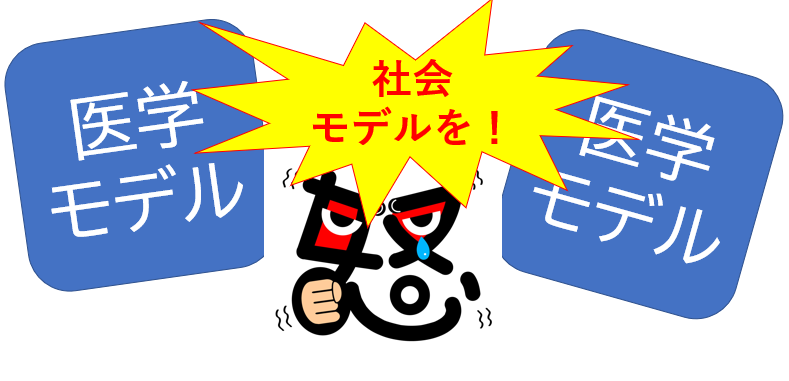 日時：10月9日（土）13:30-16:30開催形式：Ｚｏｏｍによるオンライン開催情報保障：手話通訳・要約筆記●内容第1部シンポジウム【講演】白井誠一朗（障害連）【パネルディスカッション】西田えみ子（障害連）池崎悠尾下葉子【指定発言】尾上浩二（ＤＰＩ日本会議）古賀典夫（「骨格提言」の完全実現を求める大フォーラム）第２部コロナアンケート報告尾上裕亮（障害連）●趣旨国連障害者権利条約では、障害の捉え方を「医学（個人）モデル」から「社会モデル」「人権モデル」へと転換している。日本では難病をもつ人たちの中には、医学的診断がはっきりしないことによって、福祉サービスを受けられない人たちも少なくない。精神障害や知的障害などの人にも同じ問題を抱えている人たちがいる。日本の法体系はほとんど社会モデルを採用せず、その代表格は、医学モデルを前面に押し出す手帳制度や、福祉サービスを給付する障害者総合支援法である。ニーズがあっても、制度の谷間に置かれサービスを受けられない障害者は多い。制度の谷間問題を解決するには、権利条約が示すように、社会モデル・人権モデルの考え方のはずであるが…。参加方法：こちらGoogleフォーム（https://forms.gle/4JnMeUQ7cNuvFjwY9）からお申し込みください。開催日2日前までにzoomのURLをお送りします。